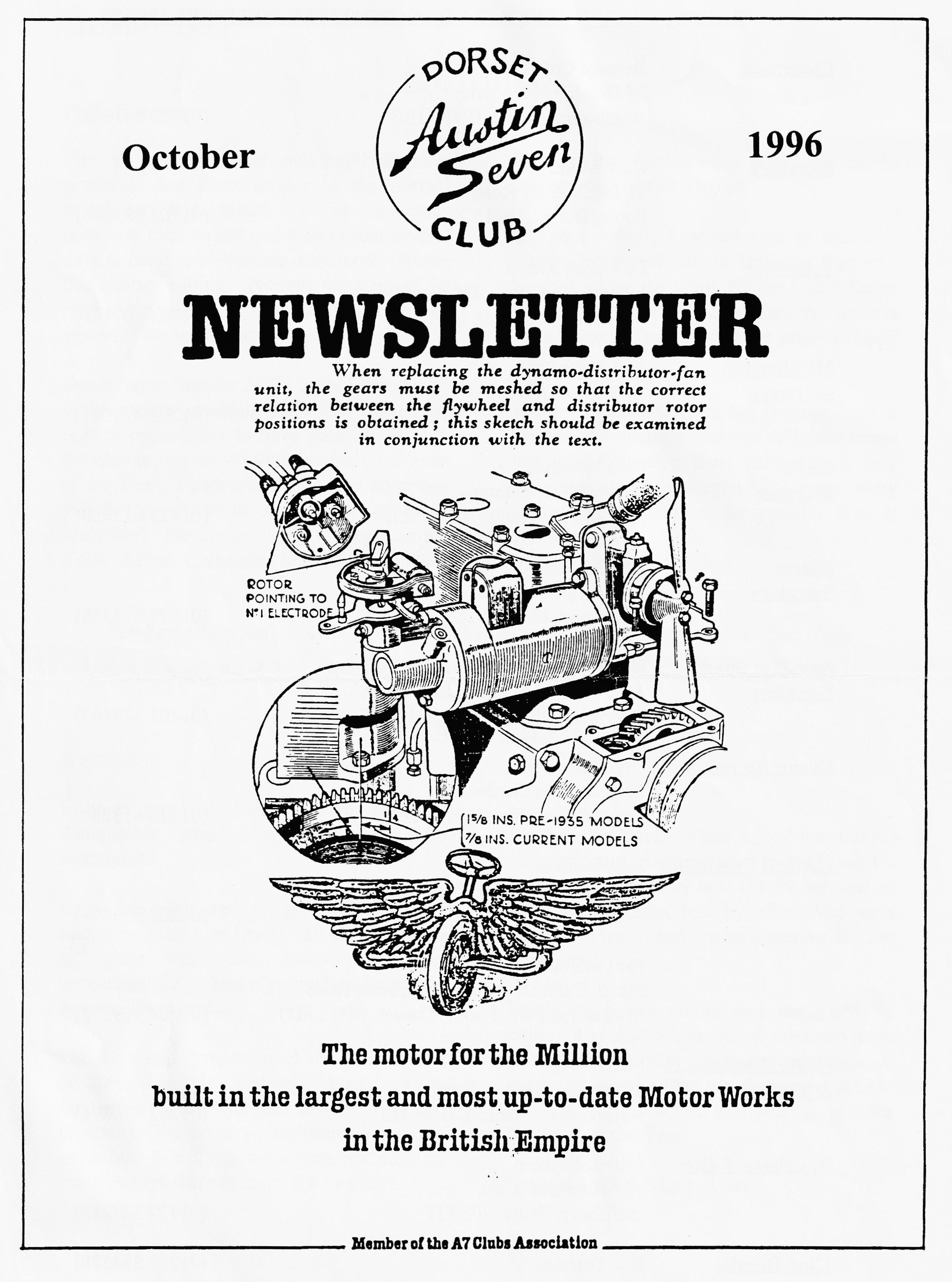 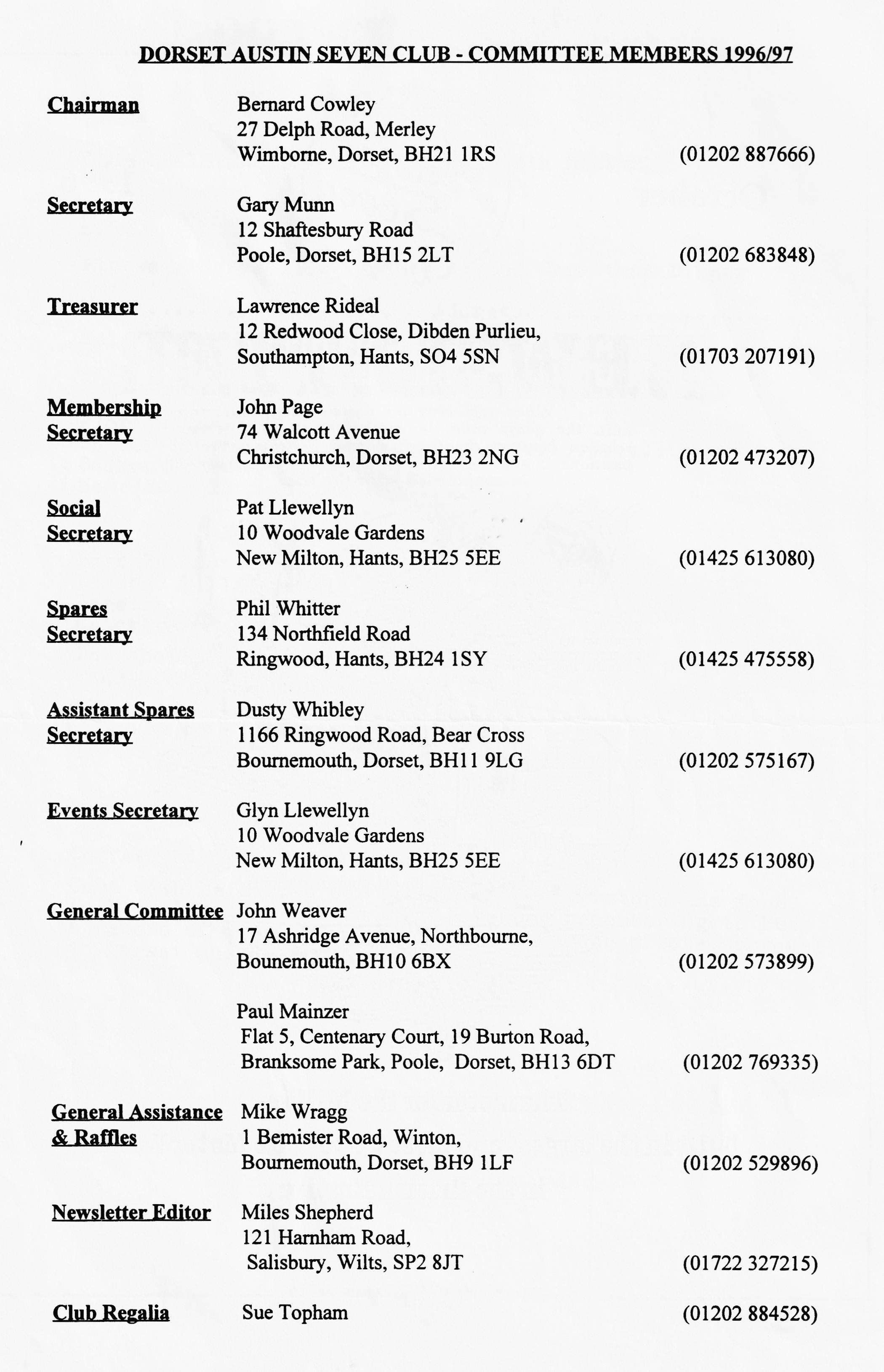 EDITORIALHallo Everyone,First an apology - technical problems have prevented me from producing the normalnewsletter this month.	The infamous 
computer died on me and it has taken several days to get it to co-operate once more. Hence this shorter edition. Normal service will be resumed next month, always assuming that you wish me to continue!Don't forget that the AGM is the cornerstone of this month's meeting at the Elm Tree. This is your opportunity to have your say in how the club is run and to vote for the Club Man of the Year. I gather that an added attraction will be the presence of Keith Marriner of Metalwork Developments. If you contact Keith before Clubnight, he will bring downSECRETARIALWell Folks!I hope you all had a good Beaulieu Autojumble and many bargains were negotiated.Last Club Night saw a lighthearted skittles match organised by Dusty. all seemed to go off quite well, with many new faces appearing, please make yourselves known to a committee member.Pat Glyn and I represented the Club at the Wessex Ducks' Treasure hunt on 1 September. They had gone to a lot of trouble to arrange the event which turned out to be great fun. It's a pity there were not more of our members there to enjoy the event.The Autumn Amberley Outing of AustinsNine Austin Sevens gathered at Ringwood for our run to the Chalk Pits Museum at Amberley, near Chichester. All the cars were different models, not one the same. Those taking part were John and Cynthia in an Opal, Bernard and Jackie in their Ruby, Colin and Pauline in a Pearl, Dusty and Jane Whibley in a Short Wheelbase Box, Phil and Hillary in their Chummy, Gary in his 2-Seater Tourer, Bob Stanley in his Ulster, Pat and myself in out Tickford; our leaders for the day were Margaret and Lawrence Rideal in their Long Wheel Base Box.The weather, though overcast, was quite pleasant as we set off with hood down from Ringwood. We travelled via Linwood, Fritham and Cadnam, and then down the old London Road through Romsey to Hursley and then south of Winchester to West Meon. At about this point the fan pulley on Bernard and Jackie’s Ruby decided to come undone and a short stop ensued whilst Bernard tightened it up again. Almost immediately we had got going again, my Tickford started to misfire. 2We'll try and get to the pub2 I said to Pat - I know I shouldn't have let her use it the day before! Anyway, we didn't get as far as the pub as the car ground to a halt after about five miles. A quick check showed the trouble to be a faulty condenser, so with an exchange distributor in place we were soon on our way again, when suddenly Dusty screeched to a stop, leaped out of the car, dashed across the road and picked up a dead pheasant. "Supper tonight!" he shouted, beaming!! Shortly afterwards, we pulled into the car park of the Royal Oak at Hookway. This turned proved to be an excellent hostelry with a good number of real ales which Dusty and Bernard felt they had to sample before deciding which one to buy!Suitably sustained and refreshed, we made ready to move off on our way but were thwarted by Jane who decided that she had to have a pudding!Off we set again for the 40-minute trip to Amberley (so we thought) when Bob's Ulster burst into flames - well, smouldered anyway. Bob emerged from under the hood choking and spluttering (even more than usual) from the smoke-filled car. The fault was soon traced to a cable leading from the battery which had chaffed through and this was soon replaced and we were off again, or nearly, as Dusty and Jane's Box decided to run on only 3 cylinders. As we had only a short way to go, he limped to the museum like a true hero.At the Chalk Pits Museum, we were invited into the grounds to exhibit the cars and given a £1 discount per person (which made Bernard's day!) It is really a collection of museums, all on one site. There is a pottery, brick making, boat building, electricity display steam trains and buses, plus much, much more. We only had time for a quick dash round as it would take most of the day to see everything. However, we enjoyed a super day out and at about 5 o'clock, we split up into groups and made our ways home.Many thanks to Margaret and Lawrence for a super run, a smashing pub and a great day out.Glyn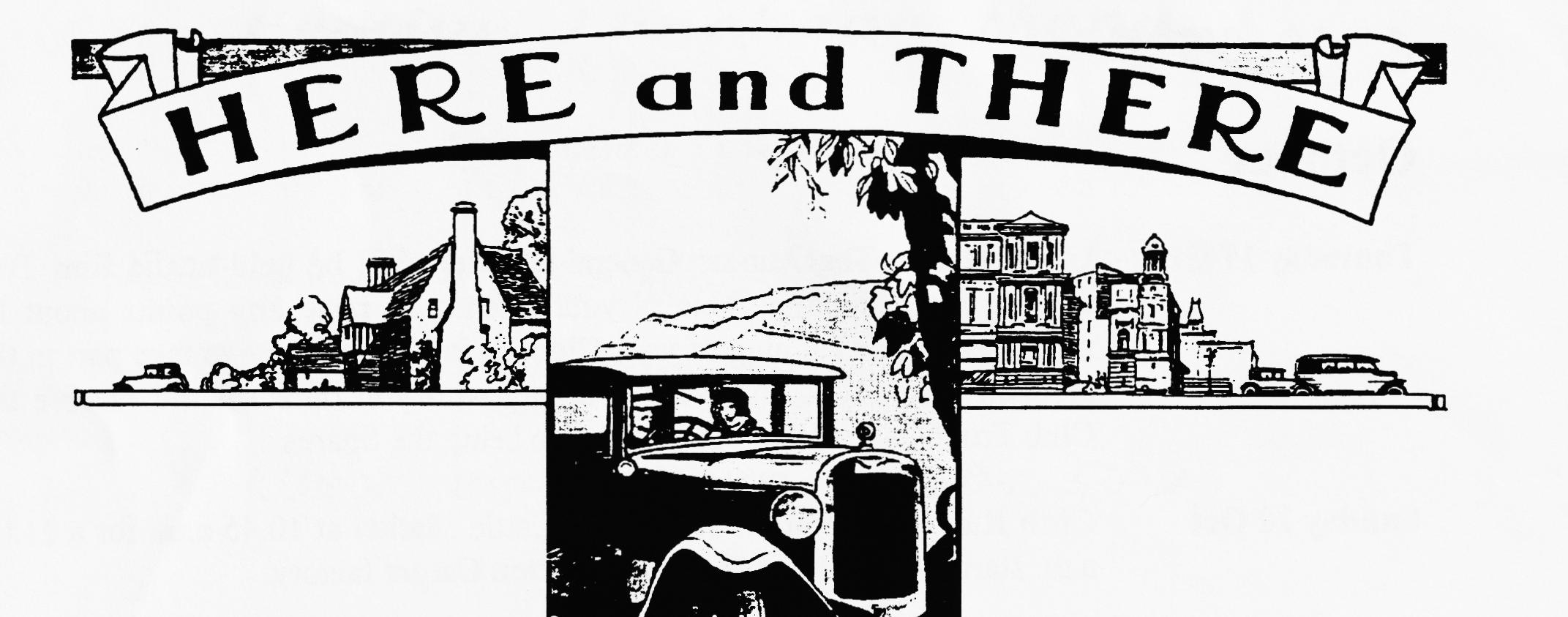 For SaleSWB and LWB chassis, mag and coil engines, crankcases, blocks and heads. 3 and 4 speed gearboxes. banjo and `D' type rear axles. Early and Late front axles, 14", 16", 17" and 19" wheels. Steering boxes/columns/wheels. Propshafts, road springs, radiators and surrounds, instruments and hundreds of other items. Ken, Tel 01963 440604WantedIn any condition, Austin Sevens, 1950's/60's or earlier "specials", abandoned projects, old racing cars (any formula, any condition) from pre-war to early Formula Ford. Quick confidential cash settlement. Ken, Tel 01963 440604Club LibraryBooks and videos are available each Club Night. They are lent out on a monthly basis. The following are available:Title	Hire charge	DepositBooksThe Restoration of Vintage and Thoroughbred cars	£1	£5Guide to building reproduction Austin Ulsters (by	£1	£5Chris Gould)Austin Seven Specials (by Bill Williams)	£1	£5The Austin 7 (by Bob Wyatt)	£1:50	£5Austin Seven Source Book (by Bryan Purves)	£3	£10The Austin Seven Companion	£2	£5The Austin Seven (by Chris Harvey)	£2	£5The Austin Seven Manual (by Doug Woodrow)	£3	£10VideosMiles Ahead	£2	£5The Austin 7 Library 1	£2	£5The Austin 7 Library 2	£2	£5Deposits can be by cheque which will be returned on return of the book or videoEVENTSOctoberThursday 17 Oct 	Club Night. The Annual General Meeting will be held at the Elm Tree starting at 8.30 p.m. This is your chance to raise any points about the organisation and running of your Club. It is also a chance to take part in the election of officials and have your say who you think should receive the Club Trophies for 1996. Phil will also bring the SparesSunday 20 Oct	Club Run. Gather at the Ringwood Cattle Market at 10.45 a.m. for a 11.00a.m. start. We will be visiting the Wilton Carpet factory.Thursday 24 Oct 	Committee Meeting. The first meeting after the AGM, we will be digesting the members views and putting together the programme for the coming year.NovemberThursday 7 Nov	Eightish till late-ish. The gathering will be at the Fox and Hounds, HamLane, Canford Bottom. I understand this hostelry has recently suffered a makeover so this could be a good opportunity to see how it has developed!Thursday 21 Nov 	Clubnight. Its auction night once again. Bernard will be auctioneer, possibly assisted by Phil while Jackie and Hillary (I think) will be doing the book work. Dusty will be the Runner so sort out your excess spares, label them with your name and any reserve price and bring them along on the night. Don't forget that the Club takes a 10% cut! Always an enjoyable evening, and you never know what you'll find! Some Club regalia will be included, to make room for new stock.Sunday 24 Nov	Club Run. Details had not been fixed as we went to press so watch thisspace.Other EventsSunday 13 Oct	Visit to Beaulieu Workshops. Meet in main foyer at 10.30 a.m. entranceFee is £6.95, for those who have booked with Dave WhettonSaturday 14 Dec	Christmas Dinner Full details and booking forms will be available nextmonth but make a note of the date. The venue will be the Tyrell's Ford Hotel, price 11:95 per head.STOP PRESSFOR SALE AUSTIN 7 CHROME RAD 2-SEATER BLUE VERY GOOD CONDITION £4750ono REASON,I HAVE BEEN OFFERED A CAR WHICH I HAVE BEEN AFTER FOR YEARS! GARY 01202 402912 DAY 01202 683848EVE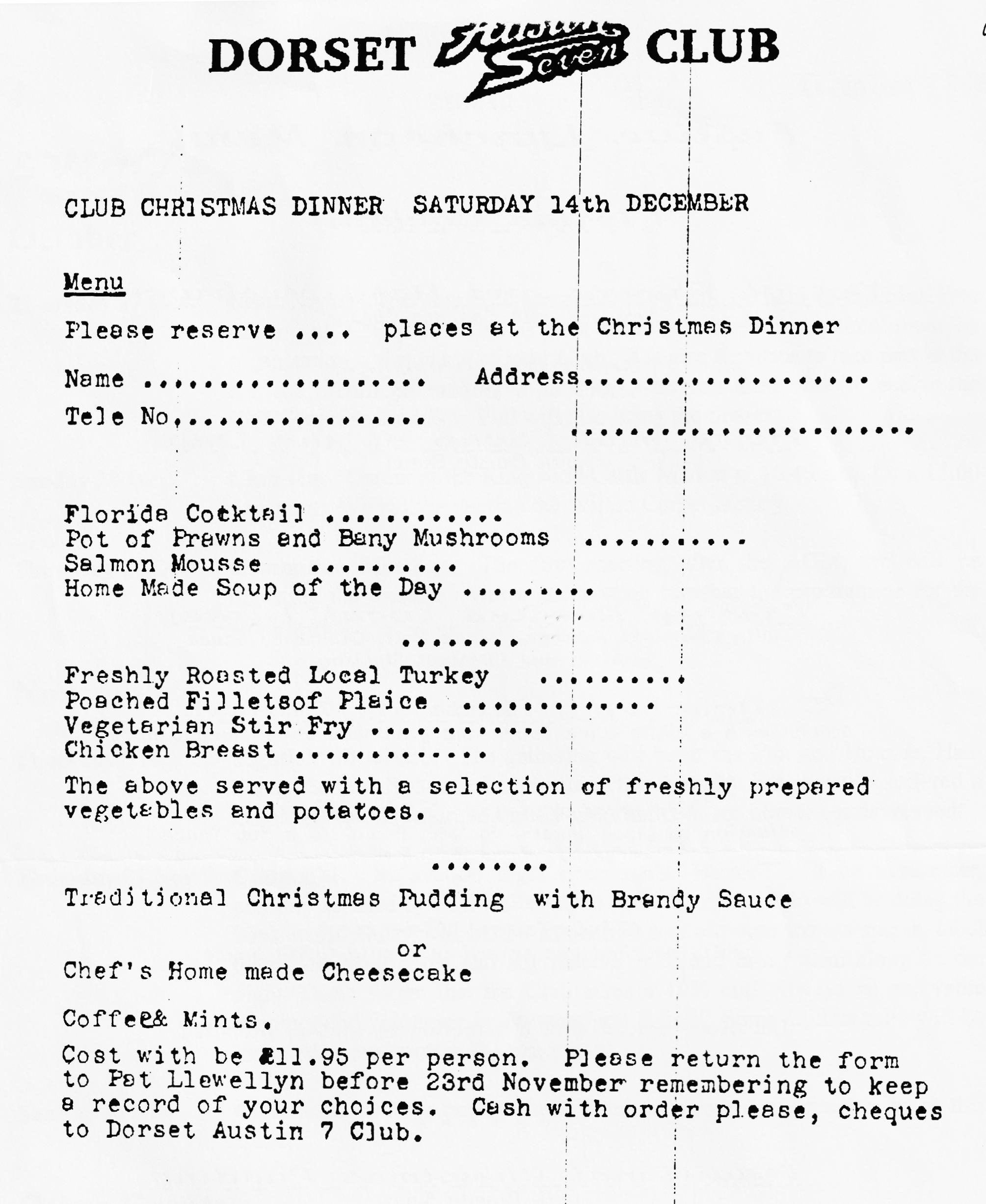 